Добрый день!Сегодня на занятии мы повторим геометрические фигуры и их свойства.Предлагаю просмотреть видеоролик. Он поможет детям вспомнить, какие геометрические фигуры мы изучилиТеперь предложите отгадать загадки про геометрические фигурыЧуть приплюснутый квадратПриглашает опознать:Острый угол и тупойВечно связаны судьбой.Догадались дело в чем?Как фигуру назовем? (Ромб).***Прикатилось колесо,Ведь похожее оно,Как наглядная натураЛишь на круглую фигуру.Догадался, милый друг?Ну, конечно, это … (круг).***На фигуру посмотриИ в альбоме начертиТри угла. Три стороныМеж собой соедини.Получился не угольник,А красивый… (треугольник).***Я фигура – хоть куда,Очень ровная всегда,Все углы во мне равныИ четыре стороны.Кубик – мой любимый брат,Потому что я…. (квадрат).***Он похожий на яйцоИли на твое лицо.Вот такая есть окружность -Очень странная наружность:Круг приплюснутым стал.Получился вдруг…. (овал).***Треугольник подпилилиИ фигуру получили:Два тупых угла внутриИ два острых – посмотри.Не квадрат, не треугольник,А похож на многоугольник. (Трапеция).***Часть от линии возьмемИ фигуру назовемНе куском – уж слишком резко,А, наверное,…. (отрезком).***В математике онаПригождается всегда:Без хвоста от запятойВсем нам кажется простой.И в конце, закончив строчку,Мы поставим, братцы, …. (точку).***Вроде круг, но дело в том,Что иначе мы зовемНарисованный кружок.В чем секрет? Скажи, дружок!Эта странная наружностьНазывается…. (окружность).***По фигуре пролеглаОчень тонкая игла:Не черта и не прямая,Что ж за линия такая?В математике живучЭтот очень ровный… (луч).***Шесть тупых углов внутриНа фигуре рассмотриИ представь, что из квадратаПолучили его брата.Слишком много здесь углов,Ты назвать его готов? (Многоугольник)***Растянули мы квадратИ представили на взгляд,На кого он стал похожимИли с чем-то очень схожим?Не кирпич, не треугольник -Стал квадрат… (прямоугольник).***Теперь предлагаю детям выполнить упражнения для закрепления знаний.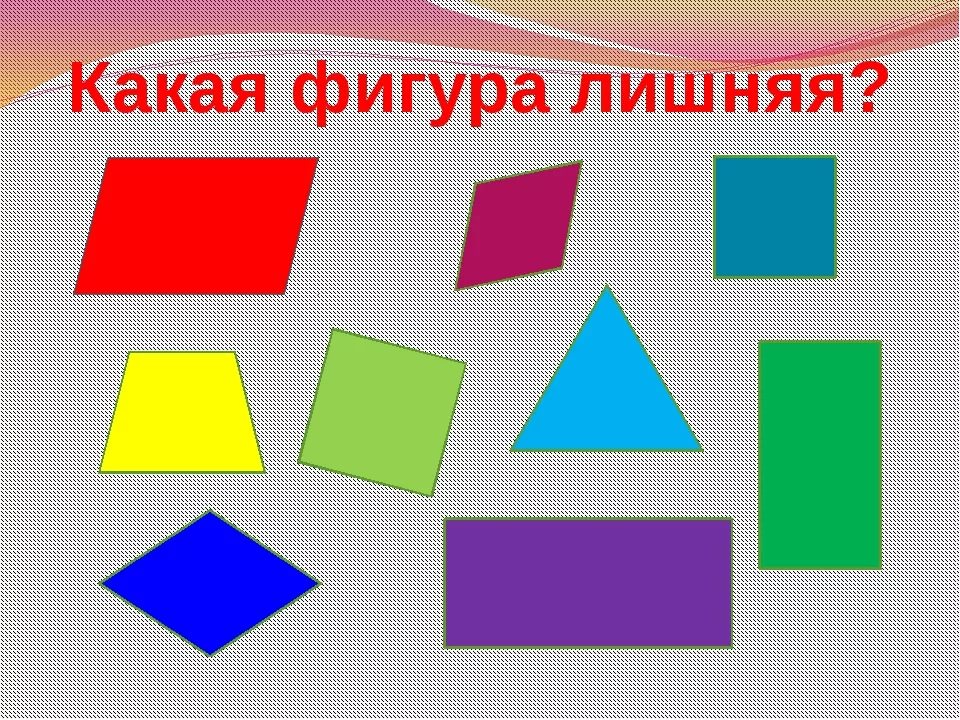 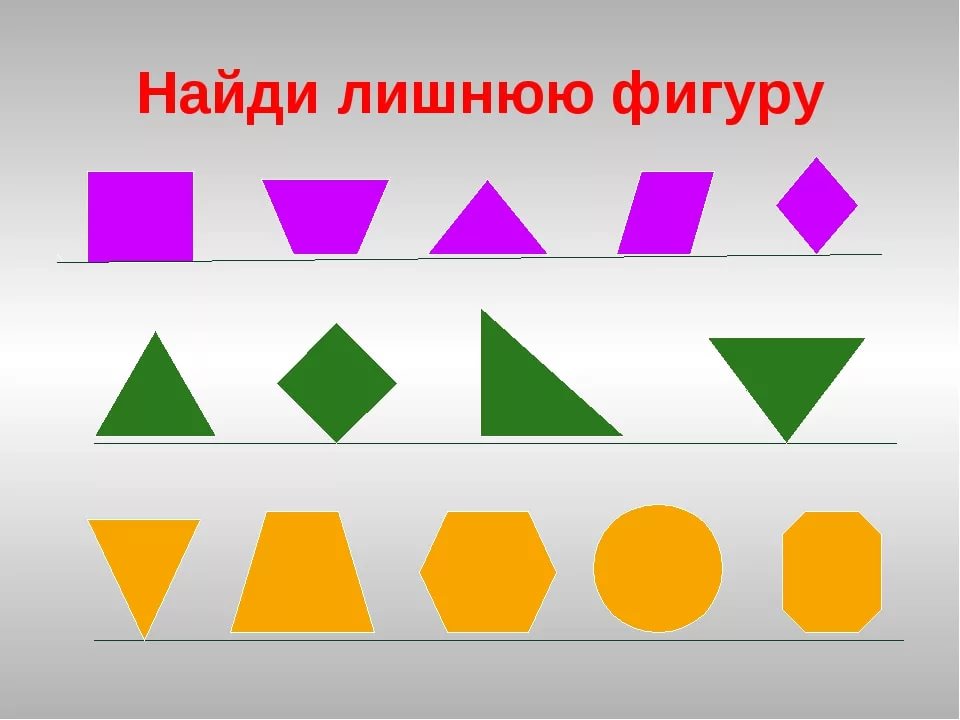 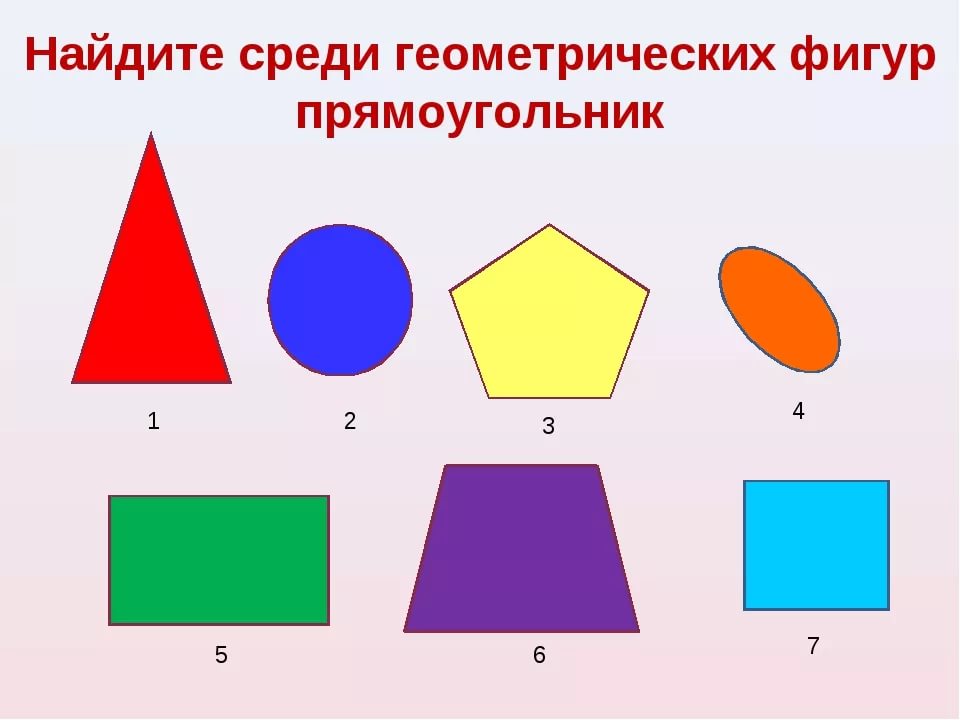 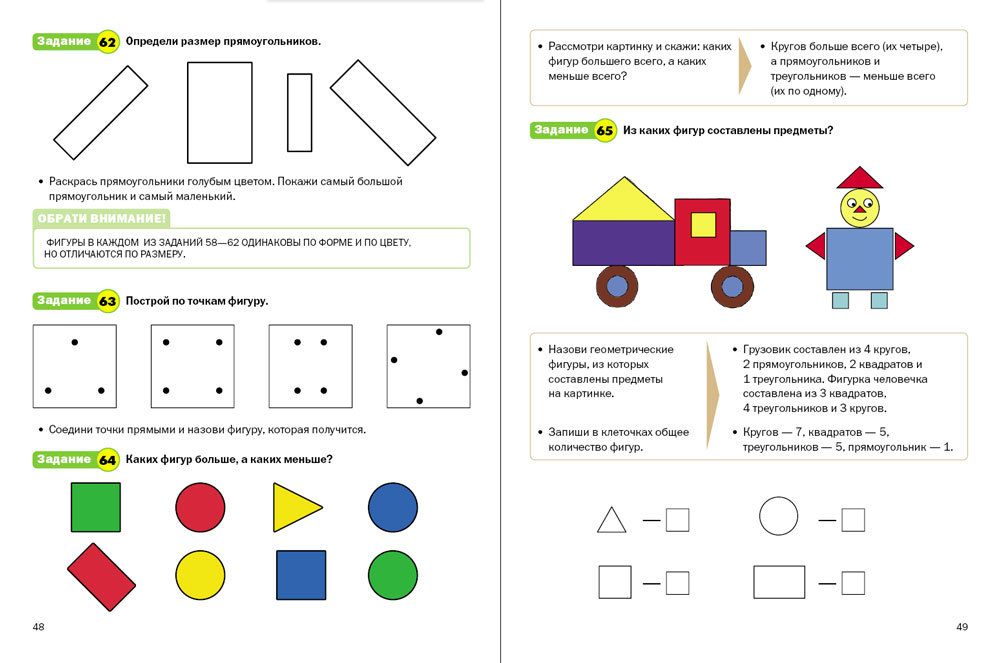 Задание для фотоотчёта: Сделать рисунок из геометрических фигур. Например,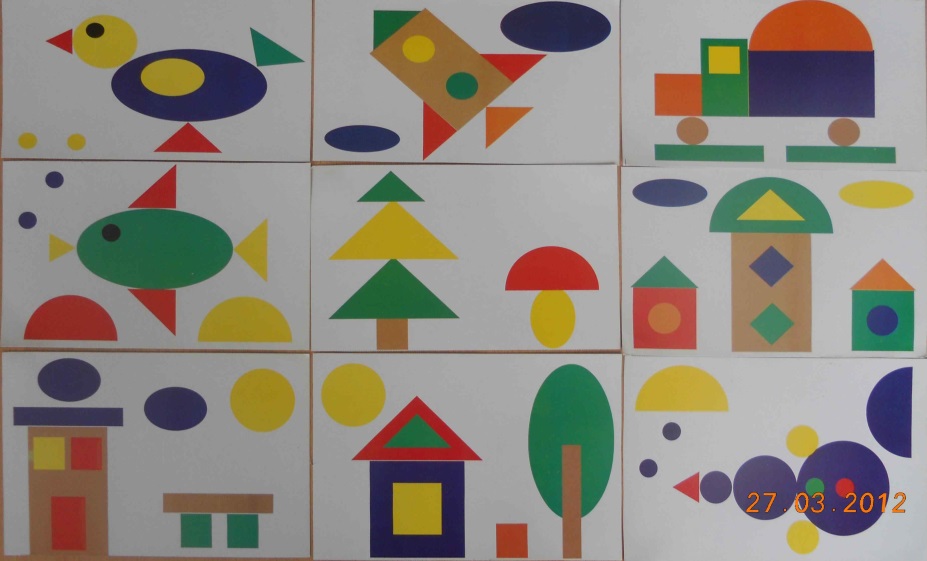 Всего доброго! Успехов!